“实习委员杯”求职精英挑战大赛决赛说明一、决赛时间2017年12月2日。二、参赛方式学生自接到大赛通知后，可进一步修改完善参赛作品，并自行带到决赛现场，包括答辩用电子资料一份(简历及微视频)、作品纸质资料三份。三、大赛说明及评审方式（一）大赛主题大赛主题为“开启实习大冒险”。（二）决赛评选标准决赛为现场决赛，评委由企业资深人力资源总监组成。决赛由职场初印象（30分）、微视频展示（15分）、职业技能测评（45分）、网络投票（10分）五个环节构成。1.职场初印象（30分）参赛选手进行简短的自我介绍，时间在一分钟以内。由评委根据选手的仪容仪表、服饰搭配、职业谈吐、职场礼仪等表现进行印象打分。2.微视频展示（15分）1）视频内容：内容分为两部分，第一部分为个人介绍和参赛宣言；第二部分为学校老师和同学们的评价（请老师和至少3位同学在镜头前进行评价）。 2）视频时间：2-3min。3）视频开头：2017应用型人才技能大赛 “实习委员杯”求职精英挑战大赛，我来了！大家好，我是XX学校XXX（姓名）。4）视频结尾：开启实习大冒险！5）视频名称：【2017“实习委员杯”求职精英挑战大赛_学校_姓名】（修改自己的学校和姓名）。3.岗位技能测试（45分）本环节为口述题（操作性较强的岗位另作安排），根据选手拟定应聘的岗位进行技能考核。评委根据选手的回答打分。4.网络投票（10分）2017年11月15日15:00— 11月30日15:00，投票功能将重新开放，网友可继续为进入决赛的作品投票。评审委员会将在投票结束后按投票的数量（含初赛得票数）计算分数。5.职场双选择（附加分10分）评委可将本企业提供的岗位与参赛选手的求职意向进行匹配，双方就职业发展空间、薪酬待遇等方面进行沟通、对接。若多家企业同时想录取该选手，选手可做自由选择。求职成功，评委会现场发录取通知书，并给予附加分10分。四、附注1.联系方式组委会秘书处：王秀秀电话：010-66083178  邮箱：wangxiuxiu@uec.org.cn实习委员网络平台：杨丽珊电话：18038087267邮箱：lisa@ncifangwangluo.com2.及时了解大赛动态，请扫描下方二维码关注公众号。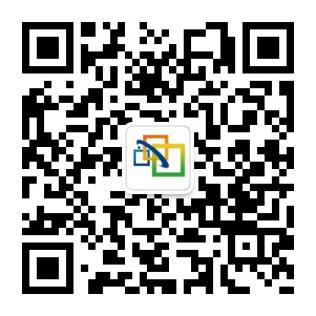 另注：本次大赛解释权归大赛组委会。“实习委员杯”求职精英挑战大赛决赛评分表队伍编号学校作品名称参赛队项目细则细则分值项目得分总得分职场初印象（30%）仪容仪表仪容仪表5分职场初印象（30%）服饰搭配服饰搭配5分职场初印象（30%）职业谈吐职业谈吐10分职场初印象（30%）职场礼仪职场礼仪10分微视频展示（15%）就业方向和岗位需求就业方向和岗位需求3分微视频展示（15%）性格及学识优势性格及学识优势4分微视频展示（15%）职业理念职业理念5分微视频展示（15%）工作（实习）经历工作（实习）经历3分岗位技能测试（45%）//45分网络评比（10%）//10分职场双选择（附加分10分）//10分评审老师意见：日期：评审老师意见：日期：评审老师意见：日期：评审老师意见：日期：评审老师意见：日期：